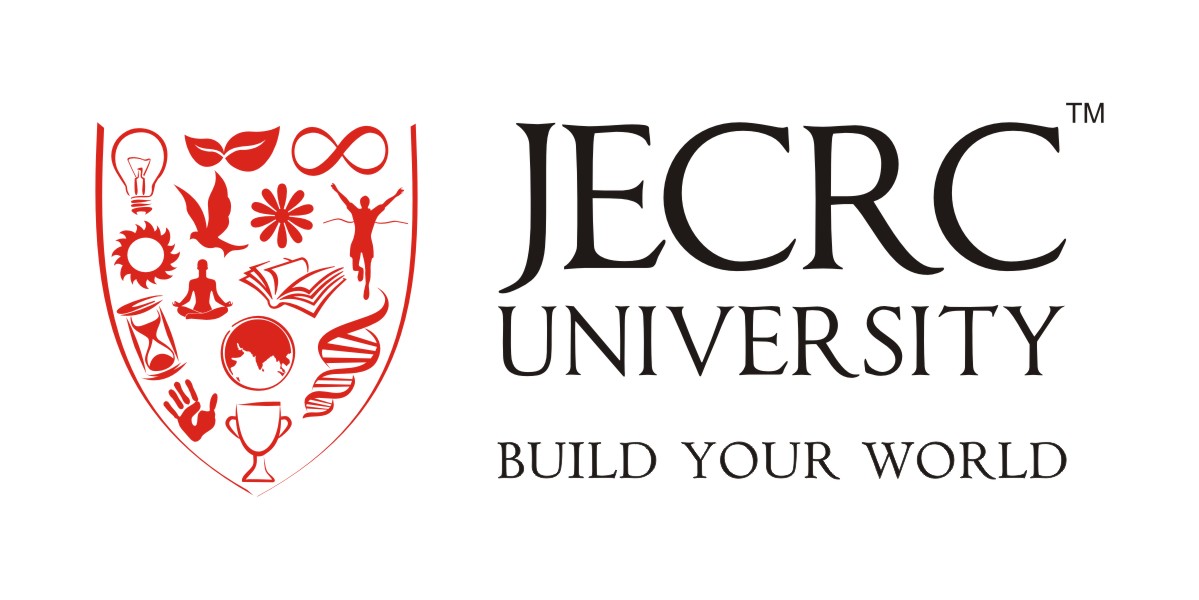 School of Computer ApplicationsScheme & Syllabus ofBachelor of Computer Applications (BCA)3 Years Full time programSpecialization- Data Science & Data Analytics(In Association with Samatrix)Academic ProgramJuly 2023-24JECRC University, JaipurPlot No. IS-2036 to IS-2039 Ramchandrapura Industrial Area Jaipur, Sitapura, Vidhani, Rajasthan 303905Total Credits for the Batch 2023-26 = 132 CreditsSemester wise creditSemester wise creditSemester wise creditSemester wise creditSemester wise creditSemester wise creditCreditsIIIIIIIVVVITotal232226242116132Semester – ISemester – ISemester – ISemester – ISemester – ISemester – ISemester – ISemester – IS. No.CodeCourse NameL(Hr.)T (Hr.)P(Hr.)CreditsType1BCA220AIntroduction To AI, Data Science, Ethics and Foundation of Data Analysis 4004S2BCA302AFundamental of Computers & Programming in C4004CORE3BCA114BDatabase Management Systems3104CORE4BCA118BDatabase Management Systems Lab0021CORE5BCA303AFundamental of Computers & Programming in C Lab0021CORE6DCH001AEnvironmental Studies4004ID7DEN001A/DEN001BCommunication Skills/ Communication Skills Lab 2023ID8DIN001ACulture Education-I 2002IDTotal191823Semester – IISemester – IISemester – IISemester – IISemester – IISemester – IISemester – IISemester – IIS. No.Course CodeCourse NameL(Hr.)T (Hr.)P (Hr.)CreditsType1BCA221AData Analysis using Python3003S2BCA126BObject Oriented Programming Using C++3003CORE3BCA300APython Programming 3003CORE 4BCA113B Operating System3024CORE5BCA222AProbabilistic Modeling & Reasoning3003S6BCA130BProject Lab Using C++0021CORE7BCA301APython Programming Lab0021CORE8DIN002ACulture Education-II 2002ID9DEN002A/DEN002BProfessional Skills/Professional Skills  Lab 2022IDTotal1900822	Semester – III	Semester – III	Semester – III	Semester – III	Semester – III	Semester – III	Semester – III	Semester – IIIS. No.Course CodeCourse NameL(Hr.)T (Hr.)P(Hr.)CreditsType1BCA305AData Structures and Algorithms -I3003CORE2BCA223AR Programming for Data Science & Analysis3003S3BCA133BProgramming in JAVA4004CORE4BCA224AFoundation of Machine Learning & Pattern Recognition3003S5BCA306AData Structures and Algorithms -I Lab 0021CORE6BCA136BProject Lab using JAVA0021CORE7DMA051BMathematical Foundation3104F8DEN003ALife Skills - 1 (Personality Development)1022F9DIN003AValue Education and Ethics -11022F10 Open Elective Open Elective3003GETotal1811026Semester – IVSemester – IVSemester – IVSemester – IVSemester – IVSemester – IVSemester – IVSemester – IVS. No.Course CodeCourse NameL(Hr.)T (Hr.)P (Hr.)CreditsType1BCA225AData Science- Tools & Techniques3003S2BCA127ASoftware Engineering4004CORE3BCA307AData Structures and Algorithms – II4004CORE4BCA226AProject 0023S5BCA308AData Structures and Algorithms - II Lab0021CORE6DMA003ALife Skills - 2 (Aptitude)1022F7DIN004AValue Education and Ethics -21001F8Departmental Elective – I (202/300)Departmental Elective – I (202/300)3003E9 Open Elective Open Elective3003GETotal200624	Semester – V	Semester – V	Semester – V	Semester – V	Semester – V	Semester – V	Semester – V	Semester – VS.No.Course CodeCourse NameL(Hr.)T (Hr.)P(Hr.)CreditsType1BCA163AIntroduction to Cloud Computing 4004CORE2BCA317AInformation Security Essentials4004CORE3BCA318AInformation Security Lab 0021CORE4BCA180ACloud Computing Lab 0021CORE5BCA147BMajor Project0021CORE6 Departmental Elective –II  Departmental Elective –II 3003E7 Departmental Elective –III  Departmental Elective –III 3014E8 Open Elective Open Elective3003GETotal170721Semester – VISemester – VISemester – VISemester – VISemester – VISemester – VICourse CodeCourse NameL(Hr.)P(Hr.)CreditsTypeBCA165AIndustrial Training/Internship0016CORE